Petek, 24. 4. 2020NEMŠČINAVaje so bile poslane v priponki ZA NEMŠČINO.LIKOVNA UMETNOST – 2 URIV PRIPONKI Cvetoče drevo je učiteljica JULIJANA MAKOVEC pripravila nekaj idej in navodil za ustvarjanje na temo cvetočega drevesa. Če ti je ideja všeč in imaš potreben material, lahko tudi sam ustvarjaš na to temo. Če nimaš, pa lahko ustvarjaš po svoje.Želim ti veliko užitka pri ustvarjanju.Če je mogoče, mi pošlji fotografijo izdelka na naslov:  natasa.gaberc@guest.arnes.siŠPORTZAPLEŠIMOhttps://www.youtube.com/watch?v=y4BkJZVqMtI&fbclid=IwAR3t3fwc7n5WzV7ROjR7GpsIAVHalmWT2mXa-sm29Oege84KTdo28rT4JFM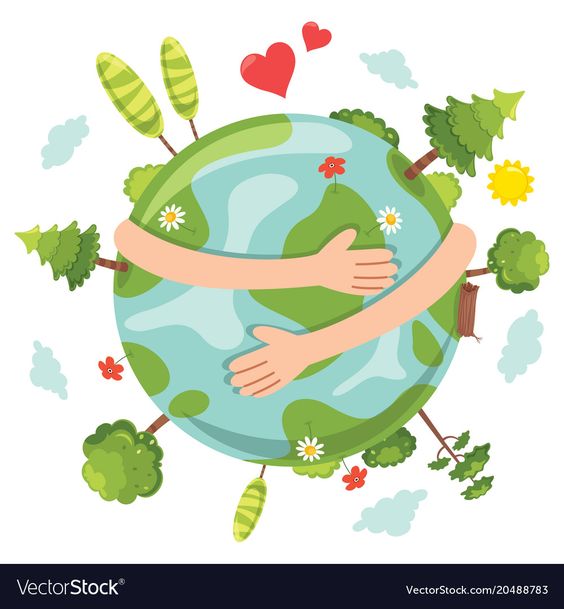 SLOVENŠČINAV sredo, 22. aprila, smo obeležili SVETOVNI DAN ZEMLJE. Danes si boš na spodnji povezavi ogledal in prisluhnil še eni lepi pravljici avtorja Gorana Škobalja: Zemlja je dobila vročino. Udobno se namesti in prisluhni. Ti je bila pravljica všeč? Kaj si se naučili? Zato je zelo pomembno, da naš planet Zemlja spoštujemo, ga varujemo in pazimo nanj. Kako ti in tvoji domači skrbite za Zemljo? Premisli in če želiš lahko v brezčrtni zvezek tudi narišeš vašo skrb za naš planet.Lahko pa izbereš kakšno izmed dejavnosti, ki sem ti jih poslala v priponki – NI OBVEZNO, PO ŽELJI.